PREDSEDA NÁRODNEJ RADY SLOVENSKEJ REPUBLIKYČíslo: 1536/2004-sekr.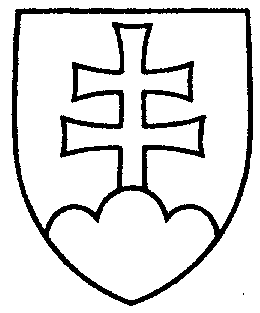 803ROZHODNUTIEPREDSEDU NÁRODNEJ RADY SLOVENSKEJ REPUBLIKYz 23. júla 2004o pridelení zákona z 30. júna 2004, vráteného prezidentom Slovenskej republiky 
na opätovné prerokovanie Národnou radou Slovenskej republiky na prerokovanie výborom Národnej rady Slovenskej republiky	Podľa § 90 ods. 2 zákona Národnej rady Slovenskej republiky č. 350/1996 Z. z. 
o rokovacom poriadku Národnej rady Slovenskej republiky v znení neskorších predpisov	A. p r i d e ľ u j e m	zákon z 30. júna 2004, ktorým sa mení a dopĺňa zákon Slovenskej národnej rady č. 369/1990 Zb. o obecnom zriadení v znení neskorších predpisov, vrátený prezidentom Slovenskej republiky na opätovné prerokovanie Národnou radou Slovenskej republiky 
(tlač 801), doručený 23. júla 2004	na prerokovanie	Ústavnoprávnemu výboru Národnej rady Slovenskej republiky Výboru Národnej rady Slovenskej republiky pre financie, rozpočet a menu a	Výboru Národnej rady Slovenskej republiky pre verejnú správu;	B. u r č u j e m	1. ako gestorský Výbor Národnej rady Slovenskej republiky pre verejnú správu 
s tým, že Národnej rade Slovenskej republiky podá správu  o výsledku prerokovania vráteného zákona vo výboroch,	2. lehotu na prerokovanie vráteného zákona vo výboroch vrátane v gestorskom výbore do 3. septembra 2004.	Pavol   H r u š o v s k ý   v. r.